Senden Sie das Implantat mit Bogen bitte an folgende Adresse:SIC invent AGAeschengraben 20CH-4051 Basel 
Bitte füllen Sie für jedes Implantat einen separaten Bogen aus! Wenn möglich bitte Röntgenbilder beilegen. Bitte Patientendaten anonymisieren. Bei Eiterbildung bakterielle Diagnose hilfreich.Kunde/ChirurgAnlagen		VorkommnisPatienteninformation		Patientennummer_______________________Kau-/Beiß-Gewohnheiten	______________________________   Sonstiges		 ______________________________	 ______________________________Datum der 			Implantation	____________	Prothet. Versorgung ______________				Explantation	____________	Sofortbelastung   Verwendete Materialien ____________________________________Sonstige  _______________________________________________Sonstige  ______________________________________________________Anmerkungen			______________________________________________________________				______________________________________________________________				Datum _____________ 	Unterschrift ____________________Praxis:NameStraße PLZ/OrtTelefonKundennummerImplantat:Implantat:Röntgenbilder:Röntgenbilder:BezeichnungVor ImplantationREF / Artikel-Nr.Nach ImplantationLOT / Chargen-Nr.Nach ExplantationKeine OsseointegrationKeine OsseointegrationKeine OsseointegrationKeine PrimärstabilitätKeine PrimärstabilitätSonstiges Implantatposition (Bitte kennzeichnen) 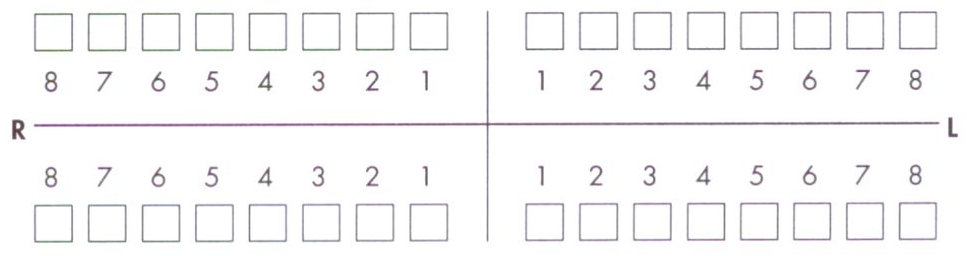 MundhygienegutdurchschnittlichschlechtKnochenqualitätIIIIIIIVPatientenvorgeschichteRaucherDiabetikerBruxismusJaNeinPhase des Verlusts/EinheilphaseWiedereröffnungder ExplantationVor prothetischer BelastungNach prothetischer BelastungAugumentationPräoprativ (2-phasig)KeineSimultan mit ImplantationImplantatbettaufbereitungAblativ (maschinell)Bone ExpandingBone SpreadingBone CondensingGewindeschneiderHeilungSubgingivalTransgingivalProthetische VersorgungRein Implantat-getragenKombiniert Implantat-/Zahn-getragenEinzelzahnversorgungTotalprotheseAbnehmbare BrückeFestsitzende BrückeAbnehmbare TeilprotheseZementiertVerschraubtBefund vor ExplantationEigenbeweglichkeit(horizontaler) KnochenabbauOsteolyse (um Implantat)Okklusale ÜberbelastungPeriimplantitisInfektion (umgeb.) Weichgewebe